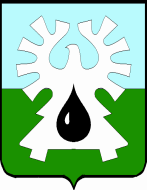 ГОРОДСКОЙ ОКРУГ УРАЙХанты-Мансийского автономного округа - ЮгрыАдминистрация ГОРОДА УРАЙПояснительная запискак проекту постановления администрации города Урай«О внесении изменений в приложение к постановлению главы города Урай от 23.06.2008 №1974 «Об утверждении Положения о резервном фонде администрациигорода Урай»Постановление подготовлено в соответствии с Бюджетным кодексом Российской Федерации. Изменения в подпункт «е» пункта 2.1 «Положения о резервном фонде администрации города Урай» (далее – пункт 2.1) вносятся в связи с возникновением в процессе исполнения бюджета городского округа Урай Ханты-Мансийского автономного округа – Югры непредвиденных расходов местного бюджета на основании исполнительных документов, не являющихся судебными актами, и не подпадающих под направления расходов в соответствии с пунктом 2.1;Пункт 2.1 дополняется подпунктом «и) на финансирование наказов избирателей депутатам Думы города Урай» в соответствии с пунктом 7 статьи 6 Порядка работы с наказами избирателей, данными депутатам Думы города Урай, утвержденного решением Думы города Урай от 26.04.2022 №43.  Исп.: Щепелина С.Е.тел. 8 (34676) 20582 (доб. 114)628285, микрорайон 2, дом 60,  г.Урай, Ханты-Мансийский автономный округ - Югра Тюменская областьтел. 2-23-28, 2-06-97                                       факс (34676) 2-23-44                            E-mail: adm@uray.ru[Номер документа][Дата документа]Исполняющий обязанности заместителя главы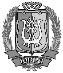 города Урай                                                                  ДОКУМЕНТ ПОДПИСАНЭЛЕКТРОННОЙ ПОДПИСЬЮСертификат  [Номер сертификата 1]Владелец [Владелец сертификата 1]Действителен с [ДатаС 1] по [ДатаПо 1]                      И.В. Хусаинова